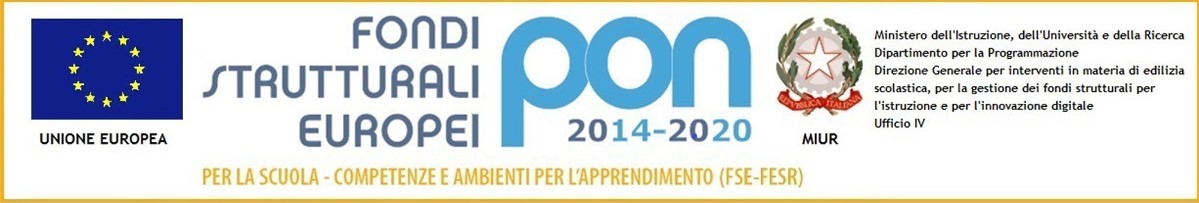 Comuni di Casaloldo – Ceresara – Gazoldo degli Ippoliti– Piubega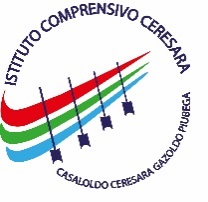 Via Roma 53 - 46040 CERESARA (MN) TEL. 0376/87030 - FAX 0376/879028C.M. MNIC80200G - C.F. 90011520203 – Codice Univoco UFVBJGSito internet: www.icceresara.edu.it posta certificata: mnic80200g@pec.istruzione.itE-mail: mnic80200g@istruzione.it - segreteria@icceresara.edu.it    Scusate il disordine, siamo impegnati a imparareScheda per la definizione del bonus premiale docenti legge 107/15a.s. 2019/20Il sottoscritto/a ai fini dell’attribuzione dei bonus di merito destinato ai docenti ai sensi della L. 107, c., allega la seguente dichiarazione che completa i dati già a disposizione della scuola. Dichiara, altresì, di restare a disposizione del Dirigente per ogni ulteriore informazione che sarà necessaria per la definizione del bonus premiale. In fedeLuogo e data                                                                                                  firmaNei singoli spazi il docente indica quali elementi possano essere utili all’attribuzione del punteggio per la definizione del bonus premiale.Asse 1: Qualità dell’insegnamento e del contributo al miglioramento dell’Istituzione scolastica, nonché del successo formativo e scolastico degli studentiASSE 2: Risultati ottenuti dal docente o dal gruppo di docenti in relazione al potenziamento delle competenze degli alunni e dell’innovazione didattica e metodologica, nonché della collaborazione alla ricerca didattica, alla documentazione e alla diffusione di buone pratiche didatticheASSE 3: responsabilità assunte nel coordinamento organizzativo e didattico e nella formazione del personaleIn fedeLuogo, data                                                                            Firma_______________________________DocenteOrdine di scuolaPlessoClassi (indicare tutte le classi e sezioni in cui si opera)  Dichiarazione  del  docenteRiservato al DSDescrittore 2Attestati di formazione volontaria  Descrittore 4-5-6Materiale prodotto:Descrittore 7-8-9Documentazione:Descrittore 10-11-13Materiale prodotto:Dichiarazione  del  docenteRiservato al DS Descrittore 14-15Documentazione:Descrittore 16-17Documentazione:Descrittore 18Documentazione:Descrittore 19Documentazione:Dichiarazione  del  docenteRiservato al DS  Descrittore 20-21Autodichiarazione: Descrittore 22Documentazione:Descrittore 23Autodichiarazione:Descrittore 24-25Autodichiarazione: